Please note all three quotes are from local traders.Finance & General Purposes Committee Meeting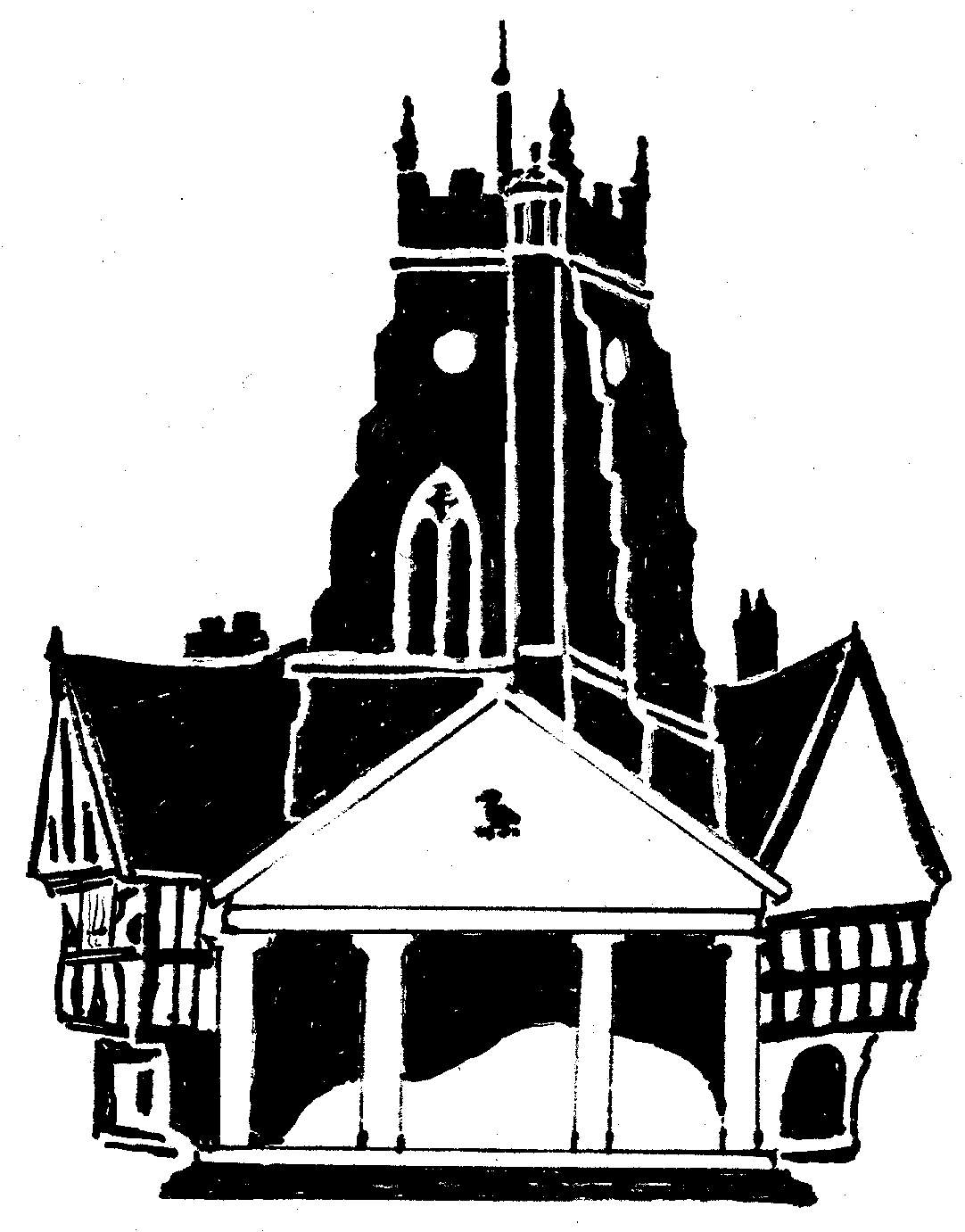         Market Drayton          Town CouncilAgenda Item:   6.FG  – Town Hall i        Market Drayton          Town CouncilDate: 1 September 2022        Market Drayton          Town CouncilAppendix : FG50        Market Drayton          Town CouncilQuote ReferenceAmount Quoted £A£595.00B£885.00C£720.00 (Around)